Christ Lutheran ChurchWeek at a GlanceJune 16– June 23Today, June 169:30am         Worship-In Person & Live Streamed11:00am       Sunday Ed: Living the Beatitudes (Conference Room)5:00pm         OA (Founder’s Room)Monday, June 17No Events PlannedTuesday, June 189:00am          Cover G’s (Social Hall)10:30am        Preschool Graduation program11:30am        Preschool End of Year Program 12:00pm        Preschool Closes6:00pm          His Grace Prayer Service (Sanctuary)Wednesday, June 199:45am          Bible Study (Zoom format)7:00pm          Greater Long Beach Church (Social Hall)Thursday, June 20  Preschool closed for work day6:00pm         OA (Founder’s Room)7:00pm         Choir Rehearsal (Sanctuary)Friday, June 21 Preschool closed for work dayNo Events PlannedSaturday, June 22No Events PlannedSunday, June 239:30am         Worship-In Person & Live Streamed5:00pm         OA (Founder’s Room)Altar flowers this morning are given in thanksgiving to God  by Steve and Meri Beckham in gratitude for 50 years of marriage.Please take a moment after worship to sign up to sponsor altar flowers for the coming months.  Altar flowers can be sponsored in honor or memory of loved ones or in thanksgiving for special occasions. The 2024 flower chart is on the door of the Usher’s Room in the Narthex.  Each arrangement sponsored is $45.  Please make your check out to Christ Lutheran and place in the offering plate. Thank you so much.Church in Society’s giving focus for June is New Life Beginnings  (NLB).  NLB is a Christ-centered shelter serving the unique needs of homeless, pregnant women and their children. Because it is a Christian ministry, there are no government funds available, and the entire program relies on donations of cash and 'in kind' goods. See the insert in this bulletin for a list of the continuing needs of NLB. Ministry SpotlightStewardship is not just about treasures; it is also about time and talent.  Over the coming months, we are going to be highlighting different ministries at Christ Lutheran Church, sharing a little about the role and who to contact for additional information.  This week: Summer Music MinistryA message from Kim Philips-“It has been a blessing to work with the choir helping them prepare to sing for the congregation on Sundays, but summer’s coming, and the choir will be on vacation.  In the past, the congregation was invited to sign-up to share their talents during the summer.   I have re-introduced that tradition!  A signup sheet began circulating a couple of weeks ago and will continue until each date is filled.  If you’ve signed up, we’ll be reaching out to you to encourage you to get with Roger or Brad (based on accompaniment needs) and let you know where in the service you’ll be performing.  There is so much talent at Christ Lutheran and my hope is that you’ll want to share it during the summer.    Please contact Kim Philips at kimsings@msn.com if you would like to volunteer your talent.The Healing Power of the Holy SpiritWe pray for:Members at Home or in Care Centers:  Laurie Ennen, Ione Marchael, Sydney Nichols, Bary & Janice Schlieder, and Frances Willms.  Those struggling with illness or other concerns: Don Darnauer, Judy Haenn, Daniel Howard, Shannon Howard, Chris and Sheryl Hunter, Chris and Kathy Klute-Nelson, Karen Koch, Jeff Rodrigues, Kristine Trost, Kurt Weisel, Rich Williams, Gary & Linda Zimmerman.*Family & Friends: Barbara, Noah, Carolina, Sherri and Bob Anderson,  Lois Brown,  Jeff Chan, Charlie and David Corm, Mary Croes, Denise Davis, Brechin Flournoy, Tamra Fitzgerald, Audrey Hill, Cindy Gray, Kylie & Crystal Huber, Bryan Koenen, Barb Korsmo, Katrina Lahr, Sue Lance, Eric, Tim & Mimi Philips, Kristina & Scott Randolph, Sharry Reed, Debra Sarvela, Marlene Shafer, Vicki Thompson, Kathy Vonbuskirk, Jessica West,  and Marilyn Winebarger. *Please use the blue prayer request form found in your pew pocket to add individuals or families to these lists. Names are included on the prayer list for 30 days unless specific requests are made through the office.We also pray for the ongoing work of: + Linda Gawthorne among the Kogi people of Colombia  + First responders who provide safety, security, and care + Those serving in our nation's military, especially: Samuel Brown, Ryan Dorris,      Morgan Llewellyn, Johnny Luna, Jim Reeder, Steven, Brina and Michael      Navarro.  + Lutheran Social Services, Christian Outreach in Action, New Life Beginnings.Psalms of Praise  Thank you to all who submitted their psalms created in worship on Sunday, May 5th.  We'll be featuring these heartfelt and inspiring psalms written by our very own members throughout the season after Pentecost, starting June 2nd.This morning’s worship assistants:Assisting Minister: Robin BlackLector: Bryce Bonilla-HaennCommunion Assistants: Matt and Rebecca Green, D’Jesus Trujillo Greeters: Valerie and Kurt WeiselCoffee Cart: Annamarie BarryAltar Guild: Rebecca and Matt GreenUshers: Matt Green, Andy Trost                                                      Thank you all.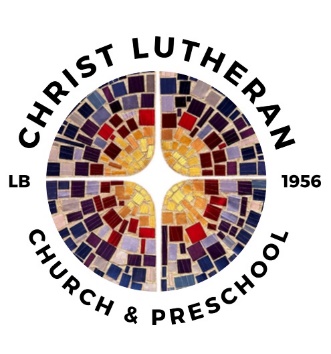 	          6500 E. Stearns Street, Long Beach, CA 90815christlutheranlb.com                                                     562.598.2433Pastor                                                         Rev. Nicole Fielder, pastor@christlutheranlb.comOffice Manager                                           Kim Croes, officemanager@christlutheranlb.comPreschool Director                                                                     Lisa Clinton, info@clplb.com Choir Director                                                                      Kim Philips, kimsings@msn.comAccompanist							                Roger HalvorsonA/V Technicians                                                                           Brad Croes and Josh BakerMissionary to Colombia  						   Linda Gawthorne 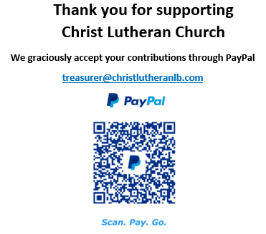 